KİRA YARDIMI BAŞVURUSU İÇİN GEREKLİ BELGELERMaliklerin kira yardımı başvurusu : (Konut ve İşyerleri için)     1. Başvuru dilekçesi,     2. Gerçek kişi ise kimlik fotokopisi,     3. Başvuru sahibinin tüzel kişi olması halinde firmayı temsil yetkisine sahip kişiye ait imza                 sirküleri,     4. Tapu belgesi,    5. Arsa paylı tapular için emlak vergisi beyannamesi,     6. Hak sahibine/vekiline ait T.C. Ziraat Bankası AŞ. vadesiz TL hesap cüzdanı fotokopisi.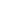      7. Vekâleten yapılan başvurularda vekâletname aslı ve vekilin kimlik fotokopisi,                                               (*) 8. Güncel Tapu Kaydı,(*) 9. Riskli yapının yıkım bilgisinin A.R.A.A.D. Bilgi Sistemine girilmiş olması,                          (*)10. Riskli yapının tahliye edildiğine dair ‘’Adres Bilgileri Raporu’’ veya ilgili belediyesinden 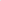           alınacak yazı,Not : (*) ile gösterilen belgeler Müdürlüğümüz tarafından temin edilir. Ancak, sistemden kaynaklanan sorunlar sebebiyle söz konusu belgeler sistemi üzerinden temin edilemiyor ise ilgilisinden istenilir.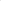 Kiracıların kira yardımı başvurusu : Konut için :      1. Başvuru dilekçesi,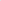       2. Gerçek kişi ise kimlik fotokopisi,      3. Kiracıya/vekiline ait T.C. Ziraat Bankası AŞ. hesap cüzdanı fotokopisi,      4. Vekâleten yapılan başvurularda vekâletname aslı ve vekilin kimlik fotokopisi,(*) 5. Riskli yapının yıkım bilgisinin A.R.A.A.D. Bilgi Sistemine girilmiş olması,(*) 6. Kiracının, riskli yapı için A.R.A.A.D. Bilgi Sistemi üzerinden Yapı Kimlik Numarası alındığı           tarihte riskli yapıda ikamet ettiğine ve riskli yapıyı tahliye ettiğine dair eski ve yeni adreslerini                  gösteren Adres Bilgileri Raporu,İşyeri için :      1. Başvuru dilekçesi,      2. Gerçek kişi ise kimlik fotokopisi,      3. Firmayı temsil yetkisine sahip kişiye ait imza sirküleri,      4. Kiracının, riskli yapı için A.R.A.A.D. Bilgi Sistemi üzerinden Yapı Kimlik Numarası alındığı              tarihte riskli yapıda işyeri işlettiğine ve riskli yapıyı tahliye ettiğine dair Riskli Yapı Tespit          Raporu'nda belirtilen adres bilgileri ile uyumlu olacak şekilde eski ve yeni adreslerini gösteren          bağlı olduğu odadan alınacak oda sicil kaydı veya vergi dairesinden alınacak yazı (Gerçek kişi          mükelleflerden ilgili odalara kayıt yaptırmayan ve adres değişliklerini bildirmeyenlerden, riskli              yapıda işyeri işletildiği tarih ile işyerinin tahliye edildiği tarihi belgelemek üzere, ilgili vergi           dairesinden alınacak onaylı yazı veya onaylı Yoklama Fişlerindeki tarihler dikkate alınacaktır),      5. İşyeri kapatılmışsa kapatıldığına dair ilgili vergi dairesi veya meslek odasından alınacak yazı,      6. Gerçek/Tüzel kişiye ait T.C. Ziraat Bankası AŞ. vadesiz TL hesap cüzdanı fotokopisi, (Başvuru           firma yetkilileri tarafından yapılmış ise, gerçek kişinin TC Kimlik Numarası ve IBAN'ın,                başvuru tüzel kişilik adına yapılmış ise Vergi Kimlik Numarası ile IBAN'ın uyumlu olmasına          dikkat edilecektir.)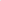       7. Vekâleten yapılan başvurularda vekâletname aslı ve vekilin kimlik fotokopisi,                        (*) 8. Riskli yapının yıkım bilgisinin A.R.A.A.D. Bilgi Sistemine girilmiş olması,